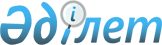 О внесении изменений в приказ Министра внутренних дел Республики Казахстан от 2 декабря 2014 года № 862 "Об утверждении Правил государственной регистрации и учета отдельных видов транспортных средств по идентификационному номеру транспортного средства, подготовки водителей механических транспортных средств, приема экзаменов и выдачи водительских удостоверений"Приказ Министра внутренних дел Республики Казахстан от 30 апреля 2021 года № 253. Зарегистрирован в Министерстве юстиции Республики Казахстан 30 апреля 2021 года № 22670
      ПРИКАЗЫВАЮ:
      1. Внести в приказ Министра внутренних дел Республики Казахстан от 2 декабря 2014 года № 862 "Об утверждении Правил государственной регистрации и учета отдельных видов транспортных средств по идентификационному номеру транспортного средства, подготовки водителей механических транспортных средств, приема экзаменов и выдачи водительских удостоверений" (зарегистрирован в Реестре государственной регистрации нормативных правовых актов № 10056) следующие изменения:
      в Приложении 2 к Правилам подготовки водителей механических транспортных средств, утвержденных указанным приказом:
      подпункт 6) пункта 1-1 изложить в следующей редакции:
      "6) интернет-ресурс учебных организаций, реализующей дистанционные обучения – Интернет-ресурс, содержащий административно-академическую информацию для участников образовательного процесса";
      пункт 8 изложить в следующей редакции:
      "8. Основными формами обучения являются теоретические, практические занятия.
      Допускается проведение теоретических занятий для категории "А", "В" и подкатегорий "А1", "В1" с применением электронного и дистанционного обучения при соблюдении следующих требований:
      1) Информационно - образовательный ресурс (далее - ИОР) включает в себя обеспечение учебно-методическими материалами, формами интерактивного взаимодействия обучающихся с преподавателем и друг с другом, а также администрирование, организация и сопровождения учебного процесса при помощи Интернет-ресурса. Программный код Интернет-ресурса, а также результаты прохождения тестирования, история обучения, информация об успеваемости обучающихся хранятся на собственных серверах, либо на серверах, арендованных в собственность учебного заведения (юридического лица) или индивидуальных предпринимателей;
      2) Учебный контент соответствует текущему законодательству Республики Казахстан в области обеспечения безопасности дорожного движения на начало обучения;
      3) Дистанционное обучение реализуемая через ИОР обеспечивает идентификацию личности обучающихся посредством системы аутентификации;
      4) Обмен информации в ИОР осуществляется с использованием системы защищенного протокола "Hyper Text Transfer Protocol Secure" (далее – "https");
      5) Дистанционное обучение предоставляет возможность смешанной технологии обучения. Доля дистанционного обучения с использованием ИОР составляет не менее 80%, включая обучающий контент, а также тестирование от общего количества часов обучения. И не более 20% на очную форму;
      6) Для осуществления учебного процесса по дистанционному обучению необходимо:
      наличие тьюторов и служб по реализации дистанционного обучения;
      организовывать и проводить консультации в режиме "on-line";
      организовывать обратную связь в режиме "off-line". Учебные занятия в режиме "off-line" предусматривает процесс учебного взаимодействия, при котором общение преподавателя и обучаемого осуществляется синхронно (видео лекции, задания в системе ИОР, электронная почта, работа обучаемого с учебником по заданию преподавателя с последующей сдачей рубежного или итогового контроля);
      контролировать учебные достижения обучающихся в режиме "on-line" и "off-line".
      7) ИОР предоставляет методы и средства для накопления и хранения результатов освоения обучающихся учебного материала на всех уровнях образовательного процесса в течении двух лет после окончания прохождения обучения;
      8) Электронный учебно-методический комплекс дисциплины включает обязательный и дополнительный комплекты;
      9) Обязательный комплект состоит из:
      силлабуса, включающего содержание дисциплины, календарно-тематический план, список рекомендуемой литературы (основной и дополнительной), модульной разбивки дисциплины;
      электронного конспекта лекций и видео лекций;
      материалов практических и семинарских занятий;
      заданий для самостоятельной работы обучающегося и самостоятельной работы обучающегося под руководством преподавателя;
      материалов по организации рубежного контроля (контрольных работ, тестовых заданий, индивидуальных заданий);
      материалов по организации итогового контроля (тестовых экзаменационных заданий, вопросов к экзамену, билетов, экзаменационных контрольных работ);
      графика проведения дистанционных консультаций.
      10) дополнительный комплект определяется учебной организацией самостоятельно;
      11) в учебной организации, внедряющей дистанционное обучение, формируется информационная система управления, содержащая базу данных обучающихся (приказы о зачислении, переводах, восстановлении, сведения о текущей успеваемости обучающихся);
      12) в учебной организации, реализующей дистанционное обучение, формируется подразделение, осуществляющее организационное, методическое, информационное и техническое сопровождение процесса обучения по дистанционному обучению;
      13) структурное подразделение, осуществляющее сопровождение дистанционного обучения планирует и организует учебный процесс по дистанционному обучению, ведет документацию, связанную с дистанционным обучением, планирует повышение квалификации преподавателей и тьюторов;
      14) подразделение, обеспечивающее сопровождение дистанционного обучения, осуществляет консультативную помощь в разработке, электронных учебных изданий, мультимедийных курсов, методических пособий, администрирует тестирующие системы и средства контроля знаний, разрабатывает методику использования информационных ресурсов для дистанционного обучения. Теоретические занятия по каждому предмету планируется не более четырех часов в день.
      Теоретические занятия по каждому предмету планируются не более двух часов в день, практические - шесть часов.
      В течение дня с одним обучаемым по вождению автомобиля допускается отрабатывать:
      1) на автотренажере - не более одного часа;
      2) на учебном автомобиле не более двух часов, за исключением упражнения "Вождение в колонне", а также упражнений, связанных с перевозкой грузов, которые отрабатываются в течение четырех часов.";
      2. Комитету административной полиции Министерства внутренних дел Республики Казахстан (Баймукашев М.К.) в установленном законодательством Республики Казахстан порядке обеспечить:
      1) государственную регистрацию настоящего приказа в Министерстве юстиции Республики Казахстан;
      2) размещение настоящего приказа на интернет-ресурсе Министерства внутренних дел Республики Казахстан после его официального опубликования;
      3) в течение десяти рабочих дней после государственной регистрации настоящего приказа в Министерстве юстиции Республики Казахстан представление в Юридический департамент Министерства внутренних дел Республики Казахстан сведений об исполнении мероприятий, предусмотренных подпунктами 1) и 2) настоящего пункта.
      3. Контроль за исполнением настоящего приказа возложить на курирующего заместителя министра внутренних дел Республики Казахстан.
      4. Настоящий приказ вводится в действие после дня его первого официального опубликования.
      СОГЛАСОВАНО
Министерство цифрового развития, 
инноваций и аэрокосмической 
промышленности Республики Казахстан
					© 2012. РГП на ПХВ «Институт законодательства и правовой информации Республики Казахстан» Министерства юстиции Республики Казахстан
				
      Министр внутренних дел 
Республики Казахстан 

Е. Тургумбаев
